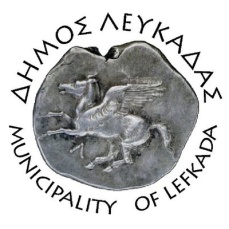 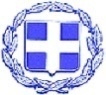 ΕΛΛΗΝΙΚΗ ΔΗΜΟΚΡΑΤΙΑ    ΔΗΜΟΣ ΛΕΥΚΑΔΑΣΛευκάδα, 31/8/2021ΔΕΛΤΙΟ ΤΥΠΟΥΔήμαρχος Λευκάδας Χαράλαμπος Καλός: «Ο Δήμος Λευκάδας ανταποκρίνεται στο καθολικό αίτημα των κοινοτήτων για την βελτίωση της αγροτικής οδοποιίας».Ο Δήμαρχος Λευκάδας Χαράλαμπος Καλός υπέγραψε στις 27 Αυγούστου 2021, σύμβαση με την ΒΟΥΛΓΑΡΗΣ ΙΩΑΝΝΗΣ ΑΝΩΝΥΜΗ ΤΕΧΝΙΚΗ ΚΑΙ ΕΜΠΟΡΙΚΗ ΕΤΑΙΡΕΙΑ δ.τ. ΒΟΥΛΓΑΡΗΣ ΑΤΕ, για το έργο «ΕΠΙΣΚΕΥΕΣ ΔΗΜΟΤΙΚΟΥ ΟΔΙΚΟΥ ΔΙΚΤΥΟΥ ΚΑΙ ΚΟΙΝΟΧΡΗΣΤΩΝ ΧΩΡΩΝ ΠΟΥ ΕΠΛΗΓΗΣΑΝ ΑΠΟ ΤΗΝ ΚΑΚΟΚΑΙΡΙΑ», με προϋπολογισμό 300.000,00€.Το συγκεκριμένο έργο προβλέπει εργασίες ισοπέδωσης και διαμόρφωσης δρόμων με σκαπτικό μηχάνημα, εξυγίανση και χαλικόστρωση των δρόμων, απομάκρυνση θάμνων και φυτών που φράσουν τους δρόμους και εμποδίζουν την κυκλοφορία, απομάκρυνση μπαζών και ακατάλληλων υλικών, καθώς και καθαρισμός και μόρφωση τάφρων συλλογής-απορροής όμβριων παραπλεύρως του οδοστρώματος όπου απαιτείται. Συνάμα, θα πραγματοποιηθούν εργασίες διάστρωσης σκυροδέρματος επί δομικού πλέγματος σε τμήματα των οδών.Πιο συγκεκριμένα, στην ΔΕ Απολλωνίων οι παρεμβάσεις θα πραγματοποιηθούν στις παρακάτω κοινότητες: Αγίου Ηλία (Λύμπες-Μερτάρι, Κορυφή, Ξεροφράς), Αγίου Πέτρου (Κεφαληνοί-Άγιος Θωμάς, Ρογκιά, Δάφνη), Αθανίου (Ζέρβαινα, Μαρινάτα-Πλακιδιάδες, Γρικά, Αγία Παρασκευή), Βασιλικής (Κολώνη), Δραγάνου (Μακρυά Λαγγάδα), Ευγήρου (Καμένα Χωράφια, Μερτιά, Εύγηρος Βουνί), Κομηλιού (Ληνικό,Ρόσσες, Καλαμάκια), Κοντάραινας (Αγ.Γρηγόρη, Μυρτάρες), Μαραντοχωρίου (Βλασταρά, πλησίον γηπέδου 5Χ5), Νικολή (Βαθύλακο, Παλιοκαρυά, Μελιά), Σύβρου (Σπήλιος, Κουμαντλού), και Χορτάτων (Φτελιά-Στρογγυλό, Παναγιά-Κολώνη, Αγ. Σπυρίδωνα, Πινακούλια - Κάτω Αμπέλια).Στην ΔΕ Σφακιωτών:  Στις τοπικές κοινότητες Λαζαράτων, Ασπρογερακάτων, Δρυμώνα, Καβάλου, Πινακοχωρίου και Σπανοχωρίου.  Στην ΔΕ Καρυάς: Στις τοπικές κοινότητες Καρυάς, Εγκλουβής και Πηγαδησάνων. Στην ΔΕ Ελλομένου: Στους οικισμούς Ράχης, Γενίου και Δεσμίου.Στην ΔΕ  Λευκάδας: Στις τοπικές κοινότητες Λευκάδας, Αγίου Νικήτα, Αλέξανδρου, Απόλπαινας, Καλαμιτσίου, Καριωτών, Κατούνας, και Τσουκαλάδων.  Το μεγάλο αυτό έργο αποκατάστασης και βελτίωσης της αγροτικής οδοποιίας στο νησί μας, χρηματοδοτείται από το Πρόγραμμα Δημοσίων Επενδύσεων και είναι εγγεγραμμένο στον τακτικό προϋπολογισμό του Δήμου. 							ΑΠΟ ΤΟ ΔΗΜΟ ΛΕΥΚΑΔΑΣ